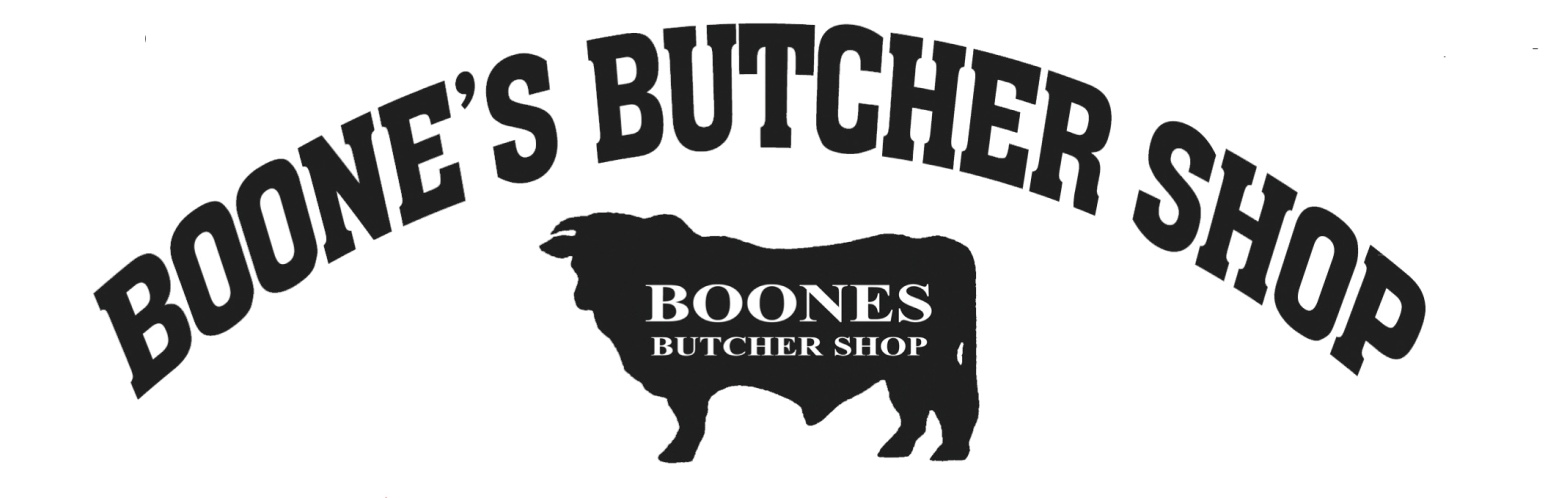 Boone’s Butcher Shop100 Old Bloomfield PikeBardstown, KY 40004(502) 348-3668Job DescriptionPackaging SpecialistDescriptionBoone’s Butcher Shop is looking for a Packaging Specialist. The goal is to ensure all product is packaged and labelled properly. This is a full-time position that requires long periods of standing.ResponsibilitiesPackage and label packages for custom processing customers and/or for store productUse large equipment for packagingUtilize computer software to track critical information for customer ordersMake necessary adjustments and minor repairs to packaging and labeling equipmentNotify management of occurring deficiencies or needs for repairsCarry out routine cleaning tasks and special projectsStock and maintain supply roomsCooperate with the rest of the staffFollow all health and safety regulationsOther duties as assigned.QualificationsKnowledge of cuts of beef/pork preferred, but training will be providedAbility to handle heavy equipment and machineryAbility to lift 50 lbs. frequently throughout the dayIntegrityStarting Pay: From $13.00/hr